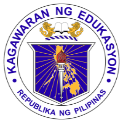 	GRADES 1 to 12	DAILY LESSON LOGSchool:Grade Level:III	GRADES 1 to 12	DAILY LESSON LOGTeacher:File created by Sir JHUN CARANDANGLearning Area:ESP	GRADES 1 to 12	DAILY LESSON LOGTeaching Dates and Time:MARCH 9 – 13, 2020 (WEEK 8)Quarter:4TH QUARTERMONDAYTUESDAYWEDNESDAYTHURSDAYFRIDAYI OBJECTIVESContent StandardNaipamamalas ang pag-unawa sa kahalagahan ng pananalig sa Diyos,paggalang sa sariling paniniwala at paniniwala sa iba hinggil sa Diyos,pagkakaroon ng pag-asa at pagmamahal bilang isang nilikha.Naipamamalas ang pag-unawa sa kahalagahan ng pananalig sa Diyos,paggalang sa sariling paniniwala at paniniwala sa iba hinggil sa Diyos,pagkakaroon ng pag-asa at pagmamahal bilang isang nilikha.Naipamamalas ang pag-unawa sa kahalagahan ng pananalig sa Diyos,paggalang sa sariling paniniwala at paniniwala sa iba hinggil sa Diyos,pagkakaroon ng pag-asa at pagmamahal bilang isang nilikha.Naipamamalas ang pag-unawa sa kahalagahan ng pananalig sa Diyos,paggalang sa sariling paniniwala at paniniwala sa iba hinggil sa Diyos,pagkakaroon ng pag-asa at pagmamahal bilang isang nilikha.Naipamamalas ang pag-unawa sa kahalagahan ng pananalig sa Diyos,paggalang sa sariling paniniwala at paniniwala sa iba hinggil sa Diyos,pagkakaroon ng pag-asa at pagmamahal bilang isang nilikha.Performance StandardNaisasabuhay ang paggalang sa paniniwala ng iba tungkol sa Diyos.Naisasabuhay ang paggalang sa paniniwala ng iba tungkol sa Diyos.Naisasabuhay ang paggalang sa paniniwala ng iba tungkol sa Diyos.Naisasabuhay ang paggalang sa paniniwala ng iba tungkol sa Diyos.Naisasabuhay ang paggalang sa paniniwala ng iba tungkol sa Diyos.Learning Competency /sNaipamamalas ang pagmamahal sa lahat ng nilikha ng Diyos at kanyangmga biyaya sa pamamagitan ng pagpapakita ng kabutihan at katuwiranNaipakikita ang pagkakaroon ng paninindigan na gawin ang mabuti at tutulan ang maliESP3 – Ivc – I -9Naipamamalas ang pagmamahal sa lahat ng nilikha ng Diyos at kanyangmga biyaya sa pamamagitan ng pagpapakita ng kabutihan at katuwiranNaipakikita ang pagkakaroon ng paninindigan na gawin ang mabuti at tutulan ang maliESP3 – Ivc – I -9Naipamamalas ang pagmamahal sa lahat ng nilikha ng Diyos at kanyangmga biyaya sa pamamagitan ng pagpapakita ng kabutihan at katuwiranNaipakikita ang pagkakaroon ng paninindigan na gawin ang mabuti at tutulan ang maliESP3 – Ivc – I -9Naipamamalas ang pagmamahal sa lahat ng nilikha ng Diyos at kanyangmga biyaya sa pamamagitan ng pagpapakita ng kabutihan at katuwiranNaipakikita ang pagkakaroon ng paninindigan na gawin ang mabuti at tutulan ang maliESP3 – Ivc – I -9Naipamamalas ang pagmamahal sa lahat ng nilikha ng Diyos at kanyangmga biyaya sa pamamagitan ng pagpapakita ng kabutihan at katuwiranNaipakikita ang pagkakaroon ng paninindigan na gawin ang mabuti at tutulan ang maliESP3 – Ivc – I -9II CONTENTManindigan Tayo Para Sa KabutihanManindigan Tayo Para Sa KabutihanManindigan Tayo Para Sa KabutihanManindigan Tayo Para Sa KabutihanManindigan Tayo Para Sa KabutihanIII. LEARNING RESOURCESA. References1. Teacher’s Guide Pages2. Learner’s Materials pages3. Text book pages4. Additional Materials from Learning ResourcesB. Other Learning ResourcesIV. PROCEDURESA. Reviewing previous lesson or presenting the new lessonItanong sa mga bata kung ano ba ang dapat na maging paninidigan nila kapag may pagsusulit. Sikaping maipalabas sa mga bata na hindi tama o matuwid ang pangongopya. Ipasuri ang bawat sitwasyon na nasa Kagamitan ng Mag-aaral.B. Establishing a purpose for the lessonMagpakita ng larawan ng mga batang pinarangalan at mga 	Batang pinagtatawanan. Sabihin: Masdan ang bawat larawan. Ano ang ipinakikita ng  mga ito? Ipagawa sa mga bata ang Gawain 2. Pangkatin ang klase sa apat na pangkat. Papiliin sila ng larawan   (nasa Kagamitan ng Mag-aaral) na tatalakayin. Ipalista ang mga magagawa nila upang masugpo o maiwasan ang napiling suliranin. Paano ka manindigan sa kabutihan ng iyong kapwa?Alin sa mga sitwasyon na ipinakita ang iyong pinaninindigan?Bumunot ka ng isang nakarolyong papel na may nakasulat na pangalan ng iyong kamag-aral. C. Presenting Examples/instances of new lessonTingnan ang mga larawan sa ibaba at sabihin kung alin dito ang mabuti at hindi mabuting gawin.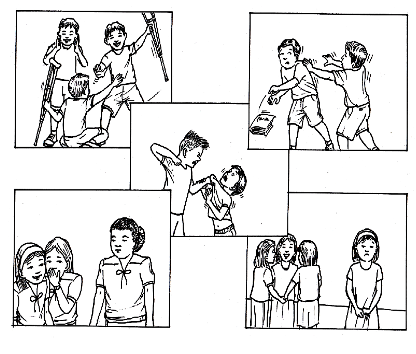 Ang pangugutya o pang-aapi ng kapuwa ay isang masamang gawaing hindi dapat payagan.    (  Pumili ng isang larawan na nasa Alamin Natin. )Magpakita ng tula “tungkol sa paninidigan”.Pagpapakita ng bidyu tungkol sa bullying.Pagnilayan mo kung paano ipinakita ng kamag-aral na nabunot mo ang kabutihan at isulat mo ito sa isang malinis na papel. Maaari mo ring ilista ang iba pang mabubuting katangian o mabubuting salita tungkol sa kanya na sa palagay mo ay ikatutuwa niyang mabasa o marinig. D. Discussing new concepts and practicing new skills #1Kapag may nakita kang kinukutya o pinagtatawanan, hinahayaan mo na lamang ba ito o gumagawa kang hakbang upang matigil ito?Mabuti ba o masama ang pangungutya sa kapwa? Ipaliwanag?Mahalaga baa ng manindigan para sa kabutihan ng kapwa?Tungkol saan ang ipinakitang bidyu?Kung kayo ang nasa sitwasyon ,ano ang iyong gagawin?Ano ang iyong naramdaman habang iniaabot mo o habang tinatanggap mo ang papel?                       Ano naman ang naramdaman mo pagkatapos mong mabasa ang papel na ibinigay sa iyo?E.  Discussing new concepts and practicing new skills #2Ano ang nararamdaman ninyo kapag nakakakita kayo ng mga batang pinupuri o pinaparangalan?Papaano naman kaya kung ang bata ay tinutukso, pinagtatawanan o sinasaktan? F. Developing mastery(Leads to Formative Assessment)G. Finding Practical applications of concepts and skillsOriginal File Submitted and Formatted by DepEd Club Member - visit depedclub.com for morePangkatin ang mga bata sa tatlo.I – Gumawa ng kanta tungkol sa paninindigan.II – Iguhit ang mga salitang pwedeng ikabit sa salitang ito.III – Gumawa ng munting palabas tungkol sa paninindigan sa kabutihan.Indibidwal na GawainGumawa ng kuwento tungkol sa kahalagahan ng paninindigan.Pangkatin ang klase.H. Making generalizations and abstractions about the lessonAng paggawa ng mabuti at tama ay isang paraan ng pagkakaroon ng paninidigan. Gayundin, ang pagtutol o hindi pagpayag sa mga gawaing masama ay pagpapakita din ng paninindigan. Itanong sa mga bata kung may ginawa ba silang desisyon na ayaw sundin o paniwalaan ng kanilang mga kaibigan o kamag-aral ipinagpatuloy nila   dahil alam na alam nila na ito ang tama at matuwid?Ipaunawa ang “ Tandaan Natin” sa KM.Ipaunawa ang “ Tandaan Natin” sa KM.Ang paggawa ng mabuti at tama ay isang paraan ng pagkakaroon ng paninidigan. Gayundin, ang pagtutol o hindi pagpayag sa mga gawaing masama ay pagpapakita din ng paninindiganAng paninidigan para sa kabutihan ay pagpapakita ng pagmamahal sa Diyos sapagkat nangangahulugan ito ng pagsunod sa kanyang mga tagubilin. Ang pagtutol o hindi pagpayag sa mga gawaing masama ay isang anyo rin ng pMaraming paraan kung paano ipinakikita ang paninidigan.I. Evaluating LearningGawin ang Isagawa Natin ph. 251 sa KM.Sabihin kung tama o mali.1. Sinasabi ang masamang ugali ng kapwa.2. Hinahayaan mong apihin ng kapwa bata ang iyong kapwa.3. Tinutukso ang batang nagkakamali.4-5.atbp.Kung ihahain sa mesa ang paninindigan sa kabutihan ng kapwa:Ano ang iyong mga ihahain?Markahan ang mga bata base sa kanilang pangkatang gawain.Isulat mo sa iyong papel ang natutuhan mo sa aralin ninyo.J. Additional activities for application or remediationKung may makita tayong mga batang inaapi, ano ang maaari nating gawin upang matulungan sila?Ipaunawa sa mga bata na ang pangungutya/panunukso, masakit na pananalita o pananakit sa kapwa ay mga gawaing di-mabuti at hindi natin dapat hayaang mangyari. Ang bawat isa ay dapat magkaroon ng paninindigang pigilan ito. Hindi dahil lahat o karamihan ay natutuwa kapag may isang batangtinutukso ay makikisali na rin tayo. Dapat ay manindigan tayo para sa kabutihan o tama. Maaaring isulat sa flashcards ang mga salitang nais bigyang-diin tulad ng paninidigan,   kabutihan, panunukso, pangungutya, pagsasawalang halaga at ipaskil sa pisara habang nagleleksyon.Gumawa ng sanaysay tungkol sa kabutihan ng paninindigan.Gumawa ng hagdan o pader ng paninindigan.Bakit masama ang kampihan ng mga taong gumagawa ng kasamaan sa kapwa?No assignment.V. REMARKSVI. REFLECTIONA. No. of learners who earned 80% on the formative assessmentB. No. of Learners who require additional activities for remediationC. Did the remedial lessons work? No. of learners who have caught up with the lesson.D. No. of learners who continue to require remediationE. Which of my teaching strategies worked well? Why did these work?F. What difficulties did I encounter which my principal or supervisor can help me solve?G. What innovation or localized materials did I use/discover which I wish to share with other teachers?